PENGARUH PENERAPAN MEDIA PEMBELAJARAN FLIP CHART DALAM MENINGKATKAN HASIL BELAJAR SISWA PADA MATA PELAJARAN PAI MATERI SHALAT KELAS VIIDI SMP N 2 TANAH ABANGMUARA ENIM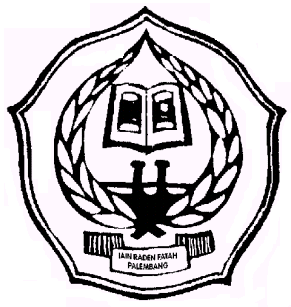 Diajukan Untuk Memenuhi Syarat-syarat Guna Memperoleh Gelar Sarjana Pendidikan Islam (S. Pd. I)Oleh:MIN PONIMIN SNIM 1021 0172FAKULTAS TARBIYAH DAN KEGURUANINSTITUT AGAMA ISLAM NEGERI (IAIN) RADEN FATAHPALEMBANG2014